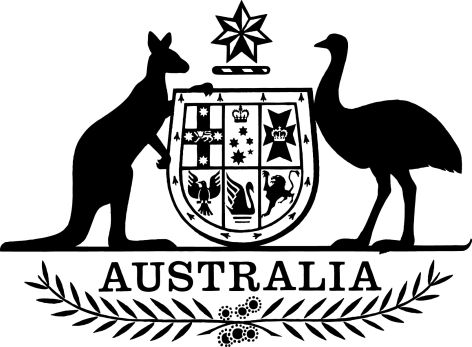 Radiocommunications (Trading Rules for Spectrum Licences) Amendment Determination 2020 (No. 1)The Australian Communications and Media Authority makes the following determination under section 88 of the Radiocommunications Act 1992.Dated: 23 November 2020Fiona Chapman[signed]MemberCreina Chapman[signed]Member/General ManagerAustralian Communications and Media Authority1  Name		This is the Radiocommunications (Trading Rules for Spectrum Licences) Amendment Determination 2020 (No. 1).2  Commencement		This instrument commences at the start of the day after the day it is registered on the Federal Register of Legislation. Note:	The Federal Register of Legislation may be accessed free of charge at www.legislation.gov.au.3  Authority		This instrument is made under section 88 of the Radiocommunications Act 1992.4  Amendments		The instrument that is specified in Schedule 1 is amended as set out in the applicable items in that Schedule. Schedule 1—AmendmentsRadiocommunications (Trading Rules for Spectrum Licences) Determination 2012 (F2012L01718)1  Table in Schedule 1, after item 13Insert new item: 1425100-2750050